*Приглашаем Вас  на мастер классТема: «Развитие предпринимательских способностей  у школьников среднего звена через применение технологии по изготовлению витража»Учитель –Тарасенко Валентина Ивановна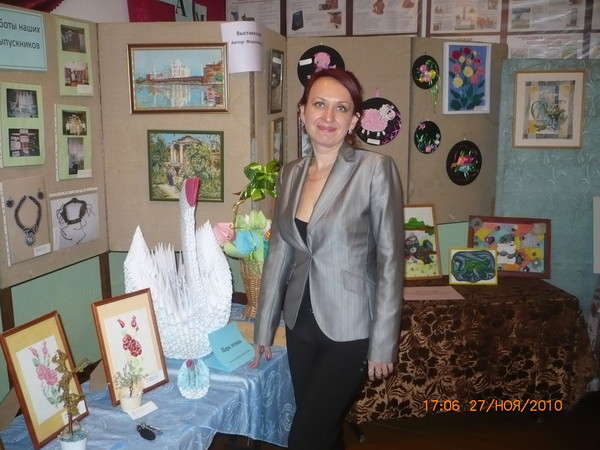 Наши достижения::    Лауреаты открытого межрегионального историко-патриотического конкурса «Морская слава России: моряки на службе Отечеству», в номинации «Прикладное творчество»I место, II место в районном конкурсе декоративно-прикладного творчества в рамках проекта «Мир и космос»2012 год:Лауреат осенней  заочной  VIII Многопрофильной олимпиады ПСТГУ "Аксиос" III место в областном экологическом конкурсе детского творчества в номинации «Там где свалки –жизни нет, чистота-вот ваш ответ» III местоI место, II место в районном конкурсе детского творчества «Сбережем детей от пожара»I место, II место, III место в районном конкурсе прикладной экологии марафона «Зеленая планета»Дипломант районного конкурса «Остановите  СПИД, выполните обещание»МКОУ «Кетовская средняя общеобразовательная школа имени контр-адмирала Иванова В.Ф.»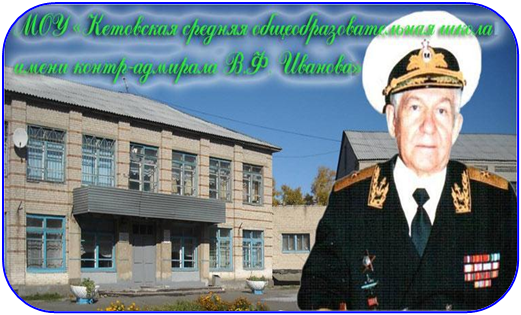 «Инновации в образовании-2013»Программа проведения районного методического объединения учителей технологии с.Кетово2013 годКто-то  грезит о славе, кто-то ждет денег, кто-то хочет получить и то и другое, но только Человек, сумевший самореализоваться, развивая свои способности путем упорного труда и терпения, может считаться состоявшимся творчески, но даже здесь далеко не каждый способен выдержать нгошу плодов достигнутого, падая и переламываясь под их сладкой тяжестью.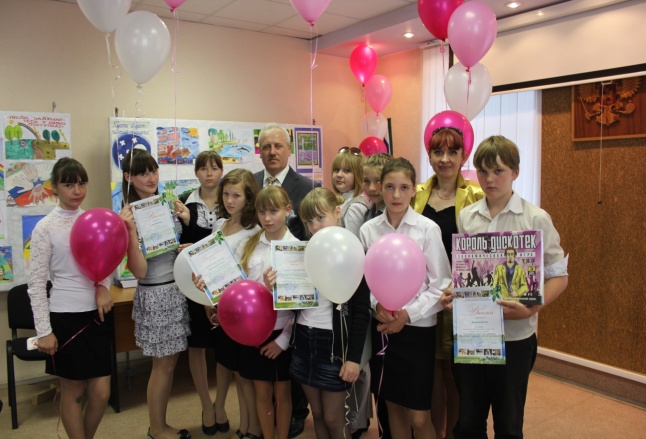 План работыО введении Федеральных государственных стандартов основного общего образования.В.И.Тарасенкоучитель технологии, председатель РМО «Технологии»МКОУ Кетовская СОШ»Разработка рабочих программ по стандарту 2 поколения.М.В.Ибраиваучитель технологии МКОУ «Менщиковская СОШ»Деятельностный подход и развитие критического мышления на уроках технологии.В.П.Кацай учитель технологии МКОУ «Введенская СОШ №1»Виды оценочной деятельности на уроках технологии.С.А.Юдинцеваучитель технологии МКОУ «Барабинская СОШ» Развитие предпринимательских способностей у школьников среднего звена через применение технологии по изготовлению витража.В.И.Тарасенкоучитель технологии, председатель РМО «Технологии»МКОУ «Кетовская СОШ»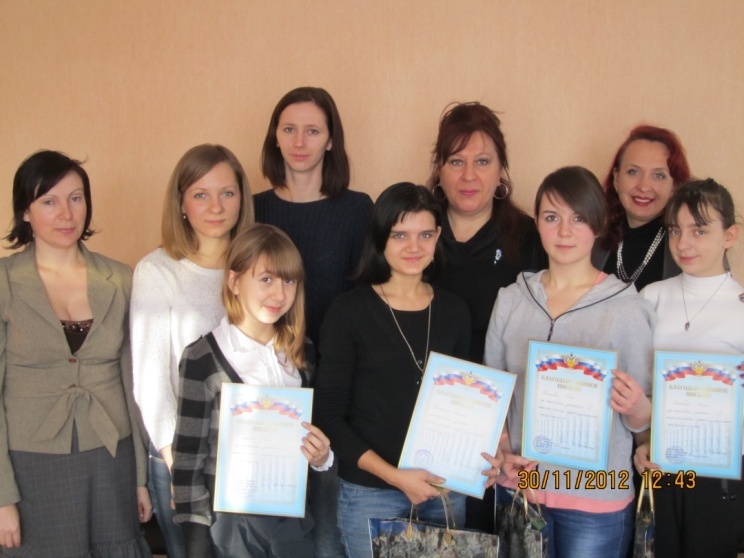 